Итоговая контрольная работа по технологии -7 класс1. Выбери правильный ответ. Какое свойство древесины относится к физическим:А) Твёрдость;      Б) Цвет;              В) Прочность;      Г) Упругость.2. Выбери правильный ответ. Какое свойство древесины относится к механическим:А) Плотность;               Б)  Цвет;                   В) Запах;      Г) Твёрдость.3. Выбери правильный ответ. Сушка древесины бывает:А) Естественная и влажная      Б) Искусственная и естественнаяВ) Атмосферная и летняя         Г) Искусственная и мокрая 4. Выбери правильный ответ. Последовательность изготовления изделия содержится в:А) Технологических картах;          Б) Чертежах;      В) Эскизах.     Г) Техническом рисунке5. Выбери правильный ответ.  Какой из инструментов используется для чернового строгания древесины?А) Рубанок с одним ножом      Б) Рубанок с двумя ножамиВ) Фуганок                                 Г) Шерхебель 6. Выбери правильный ответ. Шиповое соединение, со множеством прямоугольных шипов, называется:А) Угловое серединное                     Б) Угловое концевое В) Ящичное                                         Г) На «ласточкин хвост»7. Какой инструмент используется для обработки мелких отверстий различной формыА). напильник с мелкой насечкой    Б). надфиль В). напильник с крупной насечкой      Г). крейцмейсель8. Какой станок предназначен для обработки цилиндрических поверхностей деталей?А). фрезерный    Б). токарный       В). сверлильный     Г). точильный9. Технологической машиной является? А) компьютер; Б). мотоцикл;      В) . фрезерный станок;        Г) . трактор. 10. Установите вид термической обработки стали:А). Закалка        Б). хромирование             В). окрашивание     Г). полирование11. Сплав железа с углеродом, где углерода больше 2,1%, называетсяА). Сталь        Б). чугун                    В). железо                Г). латунь12. Марка «Сталь 40» содержит:А). 40% углерода                                       Б). 4% углеродаВ). 0,4% углерода                                     Г). 40% железа13. Какой измерительный инструмент применяется для измерения диаметра цилиндрических заготовок?А) линейка;       Б) . рейсмус;    В) . штангенциркуль;         Г) .  рулетка.14. К физическим свойствам металла относится: А).  упругость     Б). твёрдость;    В). прочность;    Г) . цвет.		15. Сведения о процессе изготовления детали содержится в:А). технологических картах                          Б). чертежахВ). техническом рисунке                             Г). спецификации16. Для разметки центров будущих отверстий используется:А). стамеска;         Б) . кернер;        В) . дрель;             Г) . киянка.17. К неразъемным соединениям деталей относится: А). соединение винтами;             Б) . болтовое соединение;В). клепка               Г). соединение струбцинами.18. Видом художественной обработки металла является:А). чеканка;         Б) . пайка ;  В). резьба;                 Г ). выжигание.19. Какая из перечисленных деталей может входить в гайку? А). шуруп          Б). болт                            В). саморез20.К отделочным работам в строительстве относятся: А). Постилка полов                                   Б). Побелка потолков В). Монтаж электропроводки                  Г). Застекление окон21. Выполняя чертеж данной детали в масштабе 2:1, проставляются следующие размерные числа:а) 4,10,6,3                 б) 8,20,12,6             в) 2;5;3;1,5           г) 12,30,18,9 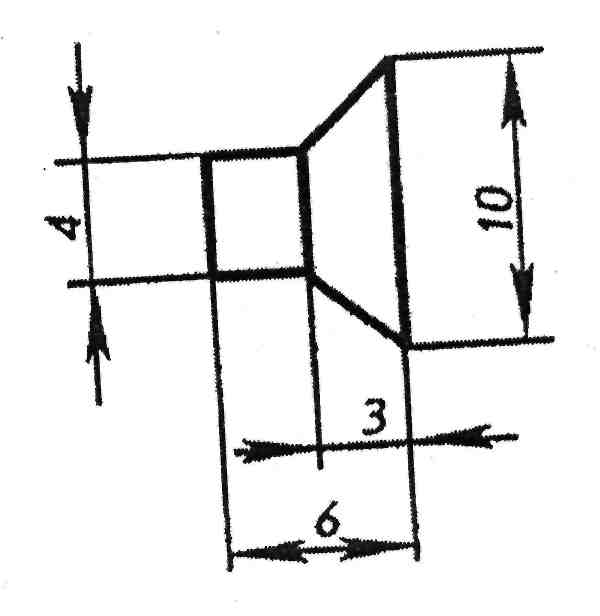 22. По чертежам деталей найдите соответствующие им наглядные изображения. Их буквенные обозначения проставьте рядом с цифрами:1 –          2 –                3 –               4 –               5 –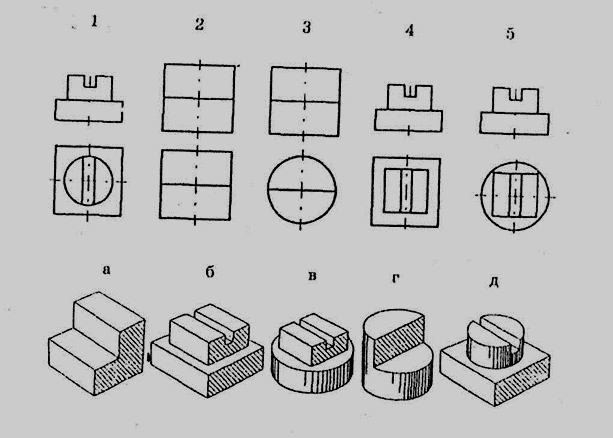 23. Под квалификацией специалиста понимается:а) уровень оборудования; б) состояние здоровья; в) усидчивость и настойчивость;г) большой стаж работы по специальности; д) образование и практический опыт.Ключ ответов 7классЗа каждый правильный ответ 1 балл. 23-20 баллов «5»19-15 баллов «4»12-13 баллов «3»11 баллов и менее «2»Ф.И--------------------------------------------------------------------------Класс--------------------------------12345678910БГБАГВББВА11121314151617181920БВВГАБВАББ212223Б1-Д 2-А3-Г4-Б5-ВГ№Вопроса Ответ №Вопроса Ответ №вопросаОтвет №Вопроса ответ№Вопроса ответ1611162127121722381318234914195101520